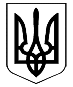 ВЕЛИКОДИМЕРСЬКА СЕЛИЩНА РАДАБРОВАРСЬКОГО РАЙОНУ КИЇВСЬКОЇ ОБЛАСТІР І Ш Е Н Н ЯПро затвердження Програми соціально-економічного, культурного і духовного розвитку Великодимерської об’єднаної територіальної громади  на 2018 рікЗаслухавши та обговоривши доповідь селищного голови Бочкарьова А.Б. про Програму соціально-економічного, культурного і духовного розвитку                   Великодимерської об’єднаної громади на 2018 рік, складену виконачим комітетом селищної ради і подану на затвердження сесії селищної ради, керуючись ст. 26 Закону України «Про місцеве самоврядування в Україні», сесія селищної ради          В И Р І Ш И Л А:1. Програму соціально-економічного, культурного і духовного розвитку Великодимерської об’єднаної територіальної громади  на 2018 рік затвердити (додається). 2. Контроль за виконанням цього рішення покласти на постійну комісію з питань планування фінансів, бюджету,  соціально-економічного розвитку, промисловості, підприємництва , інвестицій та зовнішньоекономічних зв’язків.  Селищний голова				                    А.Б.Бочкарьов смт Велика Димерка  21 грудня 2017 року   № 43   ІІI – VІІДодаток № 1 до рішення Великодимерської селищної ради№ 43 IIІ – VІІ від 21 грудня 2017 р. ПРОГРАМАсоціально-економічного, культурного і духовного розвиткуВеликодимерської об’єднаної територіальної громади на 2018 рікПрограма соціально-економічного культурного і духовного розвитку         Великодимерської об’єднаної територіальної громади (далі – Великодимерської  ОТГ) на 2018 рік (далі – Програма) розроблено на основі Конституції України, Законів України «Про добрровільне об’єднання територіальних громад», «Про місцеве самоврядування в Україні», «Про державне прогнозування та розроблення програм економічного і соціального розвитку України» та з урахуванням економічного потенціалу населеного пункту за погодженням з керівниками підприємств, організацій, установ, що здійснюють свою діяльність на території Великодимерської ОТГ.Програма є комплексною системою завдань, спрямованих на розв’язання  економічних, соціальних, культурних та духовних проблем селища, прогнозує динаміку основних показників економічного та соціального розвитку.Основна мета програми:створення необхідних соціальних, економічних, правових та інформаційних умов для забезпечення стійкого соціально-економічного розвитку населеного пункту;покращення економічних показників промислового, сільськогосподарського виробництв, системи торгового і побутового обслуговування населення; сприяння розвитку культури, духовності, освіти, фізичної культури і спорту, охорони здоров’я, охорони довкілля, соціальному захисту населення;розробка програм місцевого значення, спрямованих на економічний розвиток території, забезпечення їх фінансування;підвищення якості життя населення;розширення можливостей для вільного розвитку особистості, підприємств, установ та організацій різних організаційно-правових форм власності, які сприяють розвитку населеного пункту.Реалізація намічених заходів буде здійснюватись в основному через економічні важелі державного регулювання та виконання заходів, передбачених Указами Президента України, Постановами Кабінету Міністрів України, розпорядженнями голів обласної та районної державних адміністрацій, спрямованими на подолання кризових явищ в економіці, її подальше реформування, вирішення соціальних проблем, зростання добробуту мешканців селища. Демографічна ситуаціяСтаном на 01.12.2017 на території Великодимерської ОТГ 22535 осіб, у тому числі дітей 4335 осіб. З них дошкільного віку – 1899 осіб, шкільного віку – 2380 осіб.Зайнятість населення та ринок праціПротягом 2018 року на території Великодимерської ОТГ планується створити 96 робочих місць.Грошові доходи населення та заробітна платаВиходячи з розрахунку середньої заробітної плати по Великодимерській ОТГ, яка на 01.12.2017 року становила 3320 грн., доходи населення становлять близько 31,2 млн. грн. на місяць.Соціальний захист населенняДо складу Великодимерської об’єднаної територіальної громади входять наступні населені пункти: с. Жердова, с. Тарасівка, с. Покровське, с. Підласся, с. Вільне, с. Захарівка, с. Михайлівка, с. Бобрик, с. Гайове, с. Шевченкове, с. Рудня та смт Велика Димерка. Для їх розвитку та відродження соціальної інфраструктури, поліпшення умов проживання та тривалості життя населення  Великодимерською селищною радою заплановано здійснити ряд практичних заходів, з урахуванням поточних потреб та перспектив. На території ОТГ проживають 69 дітей-інвалідів, 8 дітей-сиріт, 16 дітей, позбавлених батьківської опіки та піклування, 67 учасників бойових дій, 117 одиноких престарілих громадян, 14 інвалідів збройних сил, учасники ліквідації на Чорнобильській АЭС – 146.При вирішенні соціальних питань у 2018 році планується:зберігати та розвивати  національних традиції;категоріям громадян з особливими соціальними потребами надавати матеріальну допомогу, виділяти продуктові набори;до дня Перемоги та Дня захисника Вітчизни постійно вшановувати ветеранів матеріальною допомогою та продуктовими наборами;дітям, позбавленим батьківської опіки та піклування надавати допомогу у вигляді взуття, одягу, солодощів;малозабезпеченим сім’ям надати  допомогу в оформленні субсидії по оплаті за комунальні послуги; одиноких престарілих громадян обслуговувати соціальними працівниками територіального центру допомоги одиноким престарілим громадянам червоного хреста;розвивати існуючі та створювати напрямки надання побутових послуг населенню;об’єктивно і вчасно розглядати заяви (клопотання) громадян, перевіряти викладені в них факти, приймати рішення відповідно до чинного законодавства і забезпечувати їх виконання, повідомляти громадян про наслідки розгляду заяв. Закон України «Про звернення громадян». забезпечувати своєчасність та повноту сплати податків, недопущення  заборгованості із виплат заробітної плати працівникам підприємств і організацій громади.       Проведення заходів, що потребують фінансування,  планується здійснити за рахунок коштів місцевого бюджету Великодимерської ОТГ. Окремі заходи з соціального захисту планується передбачити цільовою програмою «Турбота на 2018 рік». Житлово-комунальне господарство та дорожнє господарствоЗагальна площа території Великодимерської ОТГ складає 20 382 Га.  Станом на 01.12.2017 року  в ОТГ функціонує три комунальні господарства: КП «Великодимерське», КП «Руднянське» та КП «Побут», які, окрім іншого, обслуговують 11 багатоповерхових будинків, розміщених в смт Велика Димерка, с. Тарасівка, с. Шевченкове та с. Рудня.  На території ОТГ налічується 1 ділянка доріг державного значення (Київ – Чернігів – Нові Яриловичі), одна ділянка доріг регіонального значення (Рудня – Гоголів – Бориспіль) та 11 ділянок доріг місцевого значення (Рожни - Велика Димерка - Гоголів, Залiсся – Заворичі - станція Бобрик, Шевченкове – Русанів, Залiсся – Заворичі, Рожни - Велика Димерка – Гоголів - залізничний тупик - ВеликаДимерка, Рудня – Гоголів –Бориспіль – Тарасівка – Захарівка - Жердова, Жердова - Куйбишеве, Пiдлiсся – Рудня – Гоголів - Бориспіль, Шевченкове – Бервиця, Рудня – Фрунзівка, Богданівка - Велика Димерка). Для функціонування об’єктів та житлових будинків працює 20 котелень (по 4 в в смт Велика Димерка, с. Жердова, с. Бобрик, с. Шевченкове, с. Рудня), встановлено 17 трансформаторних підстанцій ( смт Велика Димерка - 4, с. Жердова - 4, с. Тарасівка - 1, с. Захарівка  - 1, с. Михайлівка - 1, с. Бобрик - 3, с. Шевченкове - 3, с. Рудня - 2).  Виходячи з вище викладеного, територія ОТГ має широку інвестиційну привабливість для  розміщення промислових та інших підприємств, у тому числі з залученням іноземних інвестицій. З метою подальшого благоустрою населених пунктів у 2018 році планується ряд заходів, в тому числі з урахуванням районної  «Програми  освітлення населених пунктів  в  2017- 2018 роках», а саме:провести аналіз та розширити список вулиць що потребують облаштування дорожнього освітлення;провести ревізію, за результатами якої замінити вуличні освітлювальні прилади, що знаходяться в не працездатному стані;розпочати будівництво підїздної дороги з твердим покриттям довжиною  по вул. Броварська в смт Велика Димерка;здійснити роботи  щодо по благоустрою центрів населених пунктів: смт Велика Димерка, с. Бобрик, с. Рудня, с. Жердова, с. Шевченкове;провести аналіз, за результатами якого визначити перелік та розпочати впровадження заходів щодо благоустрою місць соціального значення та культурного відпочинку населення у населених пунктах: с. Тарасівка, с. Покровське, с. Підласся, с. Вільне, с. Захарівка, с. Михайлівка, с. Гайове; провести аналіз стану доріг в населених пунктах, що входять до складу Великодимерської ОТГ, визначити пріоритетні напрямки, за якими  здійснити  поточний та капітальний ремонт вулично-дорожньої в населених пунктах ОТГ;ввести в експлуатацію 63 новозбудованих індивідуальних житлових будинки; Проведення вищезазначених заходів планується здійснити за рахунок коштів місцевого бюджету Великодимерської ОТГ. Окремі заходи з будівництва та благоустрою планується передбачити цільовими програми, а саме: «Благоустрій населених пунктів, що входять до складу Великодимерської об’єднаної територіальної громади на 2018 рік», «Розвиток вулично-дорожньої мережі у Великодимерській ОТГ на 2018 рік», «Розвиток дошкільної освіти у Великодимерській ОТГ на 2018 рік», «Будівництво, реконструкція і ремонт об’єктів комунального господарства та соціально-культурного призначення в у Великодимерській ОТГ на 2018 рік».Охорона здоров’яНа території громади функціонують 5 медичних амбулаторій загальної практики та сімейної медицини (Великодимерська МА ЗПСМ,  Бобрицька МА ЗПСМ, Шевченківська МА ЗПСМ, Руднянська МА ЗПСМ, Тарасівська МА ЗПСМ) та  3 фельдшерські пункти (ФП с. Жердова, ФП, с. Підлісся, ФП с. Михайлівка). Як у суспільстві в цілому, так і в окремих громадах стан здоров’я населення обумовлює рівень продуктивності праці, його трудоресурсний потенціал і безпосередньо впливає на перспективи соціально-економічного розвитку. Враховуючи це, пріоритетом у діяльності органу місцевого самоврядування в області охорони здоров’я визначено максимальне задоволення потреб мешканців Великодимерської ОТГ  у отриманні кваліфікованої медичної допомоги, захист їх конституційного права на охорону здоров’я, організацію профілактики захворюваності. З метою найповнішого забезпечення конституційного права мешканців громади на охорону здоров’я зусилля медичних закладів  будуть спрямовуватись на:вдосконалення роботи по проведенню профілактичних заходів щодо попередження епідемій і хвороб;здійснення санітарно-епідеміологічного контролю на території Великодимерської ОТГ;вжиття заходів щодо покращення медикаментозного обслуговування населення;надання допомоги в забезпеченні лікувального процесу необхідними матеріально-технічними засобами.ОсвітаДоступ до освіти у Великодимерської ОТГ забезпечується навчальними закладами, що діють на її території: Великодимерське навчально-виховне об’єднання, Бобрицьке навчально-виховне об’єднання, Руднянське навчально-виховне об’єднання, Тарасівське навчально-виховне об’єднання, Шевченківське навчально-виховне об’єднання. Навчально-виховний процес закладів забезпечений матеріально і здійснюється на належному професійному рівні. У закладах успішно діють гуртки: художньої самодіяльності, народних інструментів, хореографічні та спортивні. Діти, які проживають у віддалених районах мають змогу користуватися шкільним автобусом.Проводиться робота по забезпеченню дітей з малозабезпечених сімей та дітей громадян, які відповідно до чинного законодавства мають відповідні пільги безкоштовним харчуванням.З метою зміцнення матеріально-технічної бази освітніх закладів, удосконалення навчально-виховного процесу у 2018 році планується:проведення за рахунок  бюджетних, позабюджетних асигнувань та коштів батьків ремонту шкільних приміщень; розробка заходів по оздоровленню дітей в оздоровчих закладах під час літніх канікул; розширення мережі шкільних гуртків;активізувати роботу по проведенню в межах закладу конкурсних вікторин, тематичних вечорів та спортивних змагань;допомога обдарованим дітям при вступі на навчання до вищих учбових закладів.Проведення вищезазначених заходів планується здійснити за рахунок коштів місцевого бюджету Великодимерської ОТГ. Окремі заходи з освіти планується передбачити цільовими програми, а саме: «Турбота на 2018», «Оздоровлення та відпочинок дітей Великодимерської об’єднаної територіальної громади на 2018 рік», «Навчання, підготовка, підвищення кваліфікації виборчих та посадових осіб Великодимерської селищної ради на 2018 рік». Культура і духовність, туризм, фізична культура і спортДіяльність Великодимерської селищної ради в області культури, духовності, молодіжної політики, фізичної культури і спорту спрямована на збереження та примноження культурного надбання  об’єднаної територіальної громади. Розбудова суверенної, демократичної, правової держави потребує від органів місцевого самоврядування, громадських та релігійних організацій вжиття заходів для розвитку у громадян духовності, виховання патріотизму, поваги та вивчення культурно-історичної спадщини рідного краю. У зв’язку з цим, виконавчий комітет селищної ради в 2018 році докладе зусиль щодо формування умов для всебічного розвитку громадян, виховання їх особистісних якостей, прищеплення здатності  до самовдосконалення серед молоді, виховання почуття відповідальності та високої духовності. На території громади розміщено 6 традиційних (православних) культових споруд (Свято-Покровська церква, Храм Різдва Богородиці, Храм Вознесіння Господнього, Свято-Михайлівський храм, Храм Різдва Пресвятої Богородиці, Свято-Михайлівський храм), здійснюють діяльність осередки інших християнських релігійних організацій, що забезпечує конституційне право громадян на свободу віросповідання.   У 2018 році планується впровадження  координації діяльності   громадських, релігійних організацій, навчальних та культурно-просвітницьких закладів, що пов’язана з розвитком духовності, захистом моралі та формуванням здорового способу життя, запобігання негативному впливу на свідомість громадян інформації, яка містить елементи жорстокості, бездуховності, насильства, пропагує тютюнопаління та надмірне вживання алкогольних напоїв. Збереження й розвиток культурної та духовної спадщини забезпечуватиметься, у тому числі, за активної участі працівників культури, народних та аматорських творчих колективів, окремих громадян творчих професій, народних майстрів, художників, письменників та поетів, що мешкають на території Великодимерської ОТГ. У 2018 році Великодимерська селищна рада всебічно підтримуватиме розвиток культури шляхом організації свят, концертів, конкурсів, виставок та інших просвітницько-культурних захотів. Планується проведення ревізії поточного технічного стану закладів культури в смт Велика Димерка, с. Тарасівка, с. Підлісся, с. Михайлівка, с. Бобрик, с. Шевченкове та с. Рудня, з метою визначення пріоритетних напрямків фінансування та для зміцнення матеріально-технічної бази їх функціонування. Будуть здійснюватись заохочення аматорських колективів та окремих громадян для підтримки й розвитку творчого потенціалу.   Для розвитку фізичної культури та спорту у 2018 році буде закладена програма підготовки спортивних інструкторів. Для залучення до участі в спортивному житті громади широких верств населення, у тому числі дітей та молоді, планується проведення спортивних заходів, змагань, впровадження програм оздоровчої фізкультури. Пріоритетними напрямками підтримки будуть існуючі збірні команди по футболу, баскетболу, волейболу, мініфутболу, настільного тенісу, боксу, спортивної гімнастики, шахів, тощо. Передбачається виділення коштів та оновлення спортивного інвентарю, ремонту тренувальних залів та інших приміщень, що використовуються для забезпечення роботи спортивних гуртків та секцій.Проведення вищезазначених заходів планується здійснити за рахунок коштів місцевого бюджету Великодимерської ОТГ. Окремі заходи з культури, духовності, молодіжної політики, фізичної культури, спорту  передбачені цільовими програми: «Розвиток фізичної культури і спорту у Великодимерській ОТГ на 2018 рік» та «Проведення соціально-культурних заходів у Великодимерській ОТГ на 2018 рік».Споживчий ринокСпоживчий ринок займає одне з провідних місць у соціальній інфраструктурі громади, а розвиток торгівлі в повній мірі відображає рівень економічного розвитку населених пунктів, що входять до її складу. Зростання обсягу роздрібного товарообігу підприємств торгівлі та громадського харчування прогнозується за рахунок постійного удосконалення організаційно-правових форм господарювання, розширення асортименту товарів при оптимальному співвідношенні ціни та якості. У 2018 році зусилля селищної ради будуть спрямовані на:підтримку і сприяння розвитку та удосконаленню мережі торгівлі та громадського харчування;організацію зусиль вказаних підприємств по належному естетичному оформленню фасадів власних будівель та споруд;забезпечення контролю за відповідністю діяльності торгових підприємств чинному цивільному законодавству;створення сприятливих умов для розвитку мережі побутового обслуговування населення;організацію контролю за  забезпеченням прав споживачів.ПромисловістьНа території Великодимерської ОТГ функціонує мережа промислових підприємств. Серед найбільших – завод по виробництву безалкогольних напоїв Компанії «Кока-Кола Беверіджиз Україна Лімітед», завод по фасуванню кави та чаю АТ «Мономах», завод з виробництва ПВХ конструкцій ТОВ «Маядо», завод з виробництва будівельних сумішей ТОВ «Бауміт Україна», м’ясопереробний комплекс ТОВ «Мік Мега», заготівельно-виробниче підприємство «Регіон-2001», ТОВ «Рейнарс Україна», складські комплекси ТОВ «Рабен Україна»,  виробничі підприємство – ТОВ «Айс Термінал», ТОВ «СторСіті Київ»,  ТОВ «Алко-Кобер», АЗС ПП «ОККО-НАФТОПРОДУКТ»,
АЗК ТОВ «ТЕХНОСАЛІКС», АЗС ПАТ «Укрнафта», ТОВ «Мік Мега»,
АЗС ПІІ «Амік Україна», ТОВ «Альянс Транссервіс» та інші.Селищна рада і надалі буде впроваджувати курс на розширення на території  Великодимерської ОТГ мережі промислових підприємств, що сприятиме зростанню рівня соціально-економічного розвитку громади.Агропромисловий комплексПершочерговим завданням в сфері агропромислового комплексу Великодимерської ОТГ на 2018 рік є поглиблення процесу реформування аграрних відносин на території громади, зростання сільськогосподарського виробництва, удосконалення технологічних процесів, створення нових робочих місць.До основних підприємств агропромислового комплексу, розташованих на території громади, відносяться ФГ «Журавушка», ТОВ «Бобрик», ТОВ «ІверсіяАгро», ТОВ «Мегаменеджмент проект».Умовою реалізації Плану соціально-економічного та культурного розвитку громади в області агропромислового комплексу є  впровадження нових технологій вирощування перспективних сортів ярих, озимих зернових, овочевих культур, картоплі, удосконалення структури посівних площ, проведення заходів, спрямованих на поліпшення родючості ґрунтів, хімічного захисту сільськогосподарських культур, сприяння зростанню виробництва у галузі тваринництва.Земельні відносини   Першочерговим завданням в сфері земельних відносин на 2018 рік являється проведення робіт з інвентарізації земель територіальної громади. Замовлення документації з нормативно грошової оцінки земель населених пунктів де дана документація застаріла та потребує оновлення.   Забезпечення земельними ділянками учасників АТО, які проживають на території громади.   Перегляд всіх існуючих договорів оренди землі (приведення договорів у відповідність з чинним законодавством).   Створення землевпорядної комунальної організації, яка буде надавати послуги з оформлення права власності на землю та здійснювати загальний наглядовий контроль за іншими приватними структурами, що проводять на території громади землевпорядні роботи.Фінансово-господарська діяльністьВ 2018 році планується проводити системний економічний аналіз діяльності господарюючих суб’єктів, вживати заходів щодо дотримання ними фінансової дисципліни, з метою поповнення місцевого бюджет селищної ради додатковими коштами, створювати умови для розвитку підприємництва.Спрямувати роботу виконкому селищної ради на здійснення постійного контролю за повнотою та своєчасністю сплати податків до місцевого бюджету підприємствами, що на території ради, приватними підприємцями та громадянами.У 2018 році планується:виготовити свідоцтва на право комунальної власності на земельні ділянки на яких розташовані  пасовища, кладовища та очисні споруди;провести роботу з юридичними та фізичними особами, що мають земельні ділянки за межами населених пунктів стосовно виготовлення нормативно грошової оцінки земель;завершити інвентаризацію об’єктів комунальної власності та виготовити свідоцтва на право комунальної власності;організувати оплачувані громадські роботи.Проведення вищезазначених заходів планується здійснити за рахунок коштів місцевого бюджету Великодимерської ОТГ. Окремі заходи з фінансово-господарської діяльності планується передбачити цільовими програми                       на 2018 рік, а саме: «Інвентаризація об’єктів комунальної власності Великодимерської об’єднаної територіальної громади на 2018 рік» та «Організація оплачуваних громадських робіт у Великодимерській ОТГ на 2018 рік».Законність і правопорядокУ 2018 році планується:проводити роботу по попередженню правопорушень серед  мешканців громади, молоді;розгляд справ про адміністративні правопорушення  на засіданнях виконкому селищної ради;проведення бесід інспекторами в справах неповнолітніх та дільничних інспекторів міліції з учнями освітніх закладів на предмет знань про відповідальність за скоєння правопорушень;всебічне сприяння роботі громадської організації по охороні громадського правопорядку «Захист»;щоквартально  спільно з правоохоронними органами проводити рейди по благоустрою населених пунктів, що входять до складу громади;проводити роз’яснювальну роботу серед населення щодо необхідності дотримання законності та правопорядку через засоби масової інформації, в томому числі через газету «Великодимерська громада»Проведення вищезазначених заходів планується здійснити за рахунок коштів місцевого бюджету Великодимерської ОТГ. Окремі заходи з законності і правопорядку планується передбачити цільовими програмами «Охорона громадського правопорядку та забезпечення безпеки у Великодимерській ОТГ на 2018 рік» та «Про доступ до публічної інформації на 2018 рік». Фінансові ресурсиФінансування Програми здійснюватиметься за рахунок коштів державного, місцевих бюджетів, коштів підприємств, а також за рахунок інших джерел, не заборонених чинним законодавством України.При використанні коштів державного, місцевих бюджетів та коштів державних підприємств, закупівля товарів, робіт та послуг здійснюватиметься згідно з вимогами чинного законодавства України про закупівлю товарів, робіт та послуг, з урахуванням прийнятих рішень Кабінету Міністрів України, якими встановлюються стимули та заохочення для впровадження інноваційних енергоефективних та енергозберігаючих технологій, засобів та обладнання.Обсяг бюджетних коштів, який спрямовується з місцевих бюджетів на реалізацію заходів, передбачених Програмою, визначається рішенням місцевих рад про бюджет на відповідний рік, з урахуванням наявного фінансового ресурсу.Секретар ради                                                                      А.М.Сидоренко